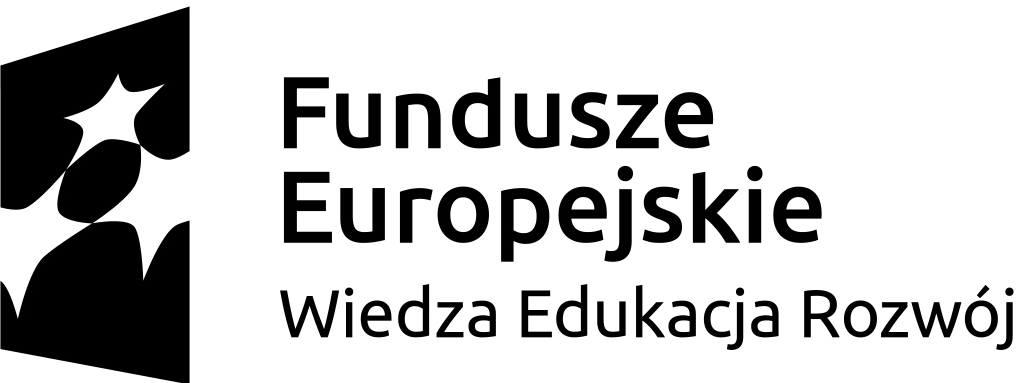 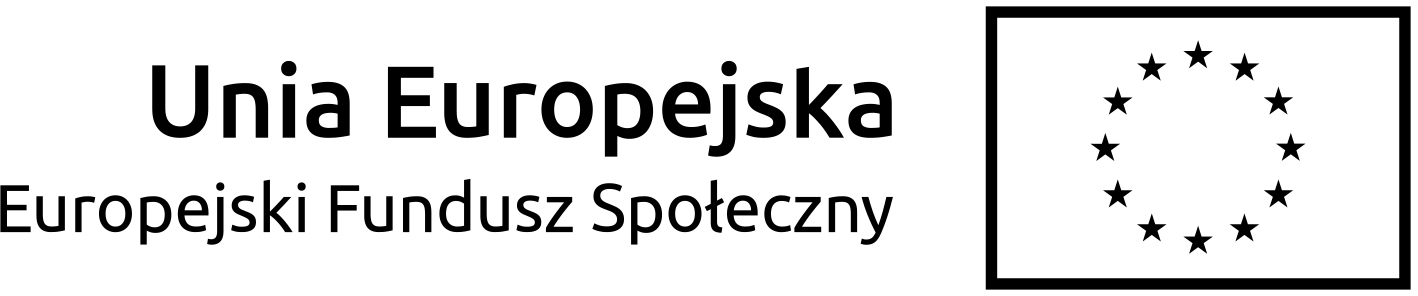 PROGRAM I HARMONOGRAM SZKOLENIA DESIGN THINKINGProjekt pn. Uniwersytet Wielkich Możliwości – program podniesienia jakości zarządzania procesem kształcenia i jakości nauczania, nr POWR. 03.05.00-00-Z201/18 współfinansowany przez Unię Europejską w ramach Europejskiego Funduszu SpołecznegoTermin szkolenia:I grupa:19.10.,26.10, 09.11.2023 r.
II grupa: 16.11, 23.11, 30.11.2023 r.Miejsce szkolenia:UWM w Olsztynie, Stara Kotłownia lub Biblioteka UniwersyteckaTematyka szkolenia:Metodyka Design Thinking w zespołowym rozwiązywaniu problemów i tworzeniu innowacyjnych rozwiązańOpiekun grupy:Jadwiga Błahut-Prusik, Andrzej KucnerLiczba osób uczestniczących:2 grupy po 15 osób